Автономная некоммерческая профессиональная образовательная организация «УРАЛЬСКИЙ ПРОМЫШЛЕННО-ЭКОНОМИЧЕСКИЙ ТЕХНИКУМ»Комплект контрольно-оценочных средств по учебной дисциплине «Безопасность жизнедеятельности»программы подготовки специалистов среднего звенапо специальности СПО «Строительство и эксплуатация зданий и сооружений»»,                                                 базовой подготовкиЕкатеринбург, 2015 Комплект контрольно-оценочных средств разработан на основе Федерального государственного образовательного стандарта среднего  профессионального образования по специальности СПО «Строительство и эксплуатация зданий и сооружений», базовой подготовки, программы учебной дисциплины «Безопасность жизнедеятельности»Организация-разработчик:  АН ПОО «Уральский промышленно-экономический техникум».Разработчик: Цыганков В.В., преподаватель АН ПОО «Уральский промышленно-экономический техникум».Техническая экспертиза комплекта контрольно-оценочных средств учебной дисциплины «Безопасность жизнедеятельности» пройдена.Эксперт: Методист АН ПОО «Уральский промышленно-экономический техникум»____________________Т.Ю. ИвановаСОДЕРЖАНИЕПаспорт комплекта контрольно-оценочных средств	Результаты освоения учебной дисциплины, подлежащие проверке	3.  Оценка освоения учебной дисциплины	3.1. Формы и методы оценивания	3.2. Типовые задания для оценки освоения учебной дисциплины	4. Контрольно-оценочные материалы для итоговой аттестации по учебной дисциплине	5. Приложения. Задания для оценки освоения дисциплиныПаспорт комплекта контрольно-оценочных средств 		В результате освоения учебной дисциплины «Безопасность жизнедеятельности»обучающийся должен обладать предусмотренными  ФГОС по специальности СПО «Строительство и эксплуатация зданий и сооружений», базовой подготовки следующими умениями, знаниями, которые формируют профессиональную компетенцию, и общими компетенциями:Техник по специальности «Строительство и эксплуатация зданий и сооружений» »базовой   подготовки   должен   обладать   общими   компетенциями, включающими в себя способность:ОК1. Понимать сущность и социальную значимость своей будущей профессии, проявлять к ней устойчивый интерес.ОК2. Организовывать собственную деятельность, выбирать типовые методы  и  способы  выполнения  профессиональных  задач, оценивать их эффективность и качество.ОК3. Принимать решения в стандартных и нестандартных ситуациях и нести за них ответственность.ОК4. Осуществлять поиск и использование информации, необходимой для эффективного выполнения профессиональных задач, профессионального и личностного развития.ОК5. Использовать информационно-коммуникационные технологии в профессиональной деятельности.ОК6. Работать в коллективе и в команде, эффективно общаться с коллегами, руководством, потребителями.ОК7. Брать на себя ответственность за работу членов команды (подчиненных), за результат выполнения заданий.ОК8. Самостоятельно определять задачи профессионального и личностного развития, заниматься самообразованием, осознанно планировать повышение квалификации.ОК9. Ориентироваться в условиях частой смены технологий в профессиональной деятельности.В результате освоения дисциплины обучающийся должен уметь: -1.3.Цели и задачи учебной дисциплины -  требования к результатам освоения учебной дисциплины:       Цель учебной  дисциплины – способствовать формированию профессиональных компетенций – (ПК) 1.1-1.6, 2.1-2.3 и общих компетенций (ОК)1-13.В результате освоения учебной дисциплины обучающийся должен уметь:организовывать и проводить мероприятия по защите работающих и населения от негативных воздействий чрезвычайных ситуаций;предпринимать профилактические меры для снижения уровня опасностей различного вида и их последствий в профессиональной деятельности и быту;использовать средства индивидуальной и коллективной защиты от оружия массового поражения; применять первичные средства пожаротушения;ориентироваться в перечне военно-учетных специальностей и самостоятельно определять среди них родственные полученной специальности;применять профессиональные знания в ходе исполнения обязанностей военной службы на воинских должностях в соответствии с полученной специальностью;владеть способами бесконфликтного общения и саморегуляции в повседневной деятельности и экстремальных условиях военной службы;оказывать первую помощь пострадавшим;В результате освоения учебной дисциплины обучающийся должен знать:принципы обеспечения устойчивости объектов экономики, прогнозирования развития событий и оценки последствий при техногенных чрезвычайных ситуациях и стихийных явлениях, в том числе в условиях противодействия терроризму как серьезной угрозе национальной безопасности России;основные виды потенциальных опасностей и их последствия в профессиональной деятельности и быту, принципы снижения вероятности их реализации;основы военной службы и обороны государства;задачи и основные мероприятия гражданской обороны; способы защиты населения от оружия массового поражения;меры пожарной безопасности и правила безопасного поведения при пожарах;организацию и порядок призыва граждан на военную службу и поступления на нее в добровольном порядке;основные виды вооружения, военной техники и специального снаряжения, состоящих на вооружении (оснащении) воинских подразделений, в которых имеются военно-учетные специальности, родственные специальностям СПО;область применения получаемых профессиональных знаний при исполнении обязанностей военной службы;порядок и правила оказания первой помощи пострадавшимФормой аттестации по учебной дисциплине является дифференцированного зачёта2. Результаты освоения учебной дисциплины, подлежащие проверке Комплект контрольно-оценочных средств предназначен для оценки результатов освоения «Безопасность жизнедеятельности»Таблица 12. Комплект контрольно-оценочных средств2.1. Теоретические заданияТЕОРЕТИЧЕСКОЕ ЗАДАНИЕ (ТЗ) № 1Текст задания: Принципы обеспечения устойчивости объектов экономики. Действия населения при ЧС и угрозе терроризмаТЕОРЕТИЧЕСКОЕ ЗАДАНИЕ (ТЗ) № 2Текст задания: Принципы снижения потенциальных опасностей. Разработка мер по снижению потенциальных опасностей и алгоритма действий при ликвидации ЧС.ТЕОРЕТИЧЕСКОЕ ЗАДАНИЕ (ТЗ) № 3Текст задания: Основы военной службы и обороны государстваТЕОРЕТИЧЕСКОЕ ЗАДАНИЕ (ТЗ) № 4Текст задания: Задачи ГО и способы защиты населения от ОМП ТЕОРЕТИЧЕСКОЕ ЗАДАНИЕ (ТЗ) № 5Текст задания: Тестирование по пожарной безопасности .Пользование огнетушителем.ТЕОРЕТИЧЕСКОЕ ЗАДАНИЕ (ТЗ) № 6Текст задания: Служба по призыву и контрактная службаТЕОРЕТИЧЕСКОЕ ЗАДАНИЕ (ТЗ) № 7Текст задания: Структура и вооружение ВС РФТЕОРЕТИЧЕСКОЕ ЗАДАНИЕ (ТЗ) № 8Текст задания: Область применения получаемых профессиональных знаний при исполнении обязанностей военной службыТЕОРЕТИЧЕСКОЕ ЗАДАНИЕ (ТЗ) № 9Текст задания: Тестирование по ПМПТЕОРЕТИЧЕСКОЕ ЗАДАНИЕ (ТЗ) № 10Текст задания: Правила бесконфликтного общения и саморегуляции в повседневной деятельности и экстремальных условиях военной службыТЕОРЕТИЧЕСКОЕ ЗАДАНИЕ (ТЗ) № 11Текст задания: Военно-учётные специальности2.2. Практические заданияПРАКТИЧЕСКОЕ ЗАДАНИЕ (ПЗ) №  1Типовое задание: Мероприятия по защите работающих и населения от негативных воздействий чрезвычайных ситуаций; Эвакуация при пожаре и ЧС. Условия выполнения задания1. Место (время) выполнения задания: основной пункт эвакуации; запасной пункт эвакуации2. Максимальное время выполнения задания:  3 мин.; 20 минПРАКТИЧЕСКОЕ ЗАДАНИЕ (ПЗ) №  2Типовое задание:« Размещение военнослужащих и распорядок дня»Место выполнения задания: казарма военнослужащихМаксимальное время выполнения задания: 1 час 20 минПРАКТИЧЕСКОЕ ЗАДАНИЕ (ПЗ) №  3Типовое задание: «Порядок хранения оружия»1. Место выполнения задания: казарма военнослужащихМаксимальное время выполнения задания: 1 час 20 минПРАКТИЧЕСКОЕ ЗАДАНИЕ (ПЗ) №  4Типовое задание: «Обязанности лиц суточного наряда»1. Место выполнения задания: казарма военнослужащих2. Максимальное время выполнения задания: 1 час 20 минПРАКТИЧЕСКОЕ ЗАДАНИЕ (ПЗ) №  5Типовое задание: «Действия личного состава при подъёме по тревоге»1. Место выполнения задания: казарма военнослужащих2. Максимальное время выполнения задания: 1 час 20 минПРАКТИЧЕСКОЕ ЗАДАНИЕ (ПЗ) №  6Типовое задание: «Строевые приёмы и движения без оружия»1. Место выполнения задания: спортивная площадка2. Максимальное время выполнения задания: 1 час 20 минПРАКТИЧЕСКОЕ ЗАДАНИЕ (ПЗ) №  7Типовое задание: «Строевые приёмы и движения с оружием»1. Место выполнения задания: спортивная площадка2. Максимальное время выполнения задания: 1 час 20 минПРАКТИЧЕСКОЕ ЗАДАНИЕ (ПЗ) №  8Типовое задание: «Выполнение нормативов бег 100 и 3000 м»1. Место выполнения задания: спортивная площадка2. Максимальное время выполнения задания: 1 час 20 минПРАКТИЧЕСКОЕ ЗАДАНИЕ (ПЗ) №  9Типовое задание: «Выполнение упражнений на гимнастических снарядах»1. Место выполнения задания: спортивная площадка2. Максимальное время выполнения задания: 1 час 20 минПРАКТИЧЕСКОЕ ЗАДАНИЕ (ПЗ) №  10Типовое задание: «Выполнение стрелковых тренировок в пневматическом тире»1. Место выполнения задания: пневматический тир2. Максимальное время выполнения задания: 1 час 20 минПРАКТИЧЕСКОЕ ЗАДАНИЕ (ПЗ) №  11Типовое задание: «Выполнение стрелковых тренировок в лазерном тире»1. Место выполнения задания: класс обж2. Максимальное время выполнения задания: 1 час 20 минПРАКТИЧЕСКОЕ ЗАДАНИЕ (ПЗ) №  12Типовое задание: «Выполнение приёмов передвижение на поле боя»1. Место выполнения задания: полоса препятствий2. Максимальное время выполнения задания: 1 час 20 минПРАКТИЧЕСКОЕ ЗАДАНИЕ (ПЗ) №  13Типовое задание: «Действия солдата в обороне»1. Место выполнения задания: полоса препятствий2. Максимальное время выполнения задания: 1 час 20 минПРАКТИЧЕСКОЕ ЗАДАНИЕ (ПЗ) №  14Типовое задание: «Действие личного состава в условиях РХБ заражения»1. Место выполнения задания: полоса препятствий2. Максимальное время выполнения задания: 1 час 20 минВыполнение норматива № 1 «Газы»7 сек. - отлично;8 сек. - хорошо;10сек. - удовлетворительно.Выполнение норматива № 2 «Респиратор надеть»11 сек. - отлично;12 сек. - хорошо;14 сек. - удовлетворительно.Выполнение норматива № 3 «Плащ в рукава, чулки, перчатки надеть. Газы» В виде плаща.3 мин.- отлично;3 мин 20 сек. - хорошо;4 мин. - удовлетворительно.Выполнение норматива № 4 «Плащ в рукава, чулки, перчатки надеть. Газы» В виде комбинезона4 мин. 35сек. - отлично;5 мин. - хорошо;6 мин. - удовлетворительно.ПРАКТИЧЕСКОЕ ЗАДАНИЕ (ПЗ) №  15Типовое задание: «Оборудование района обороны»1. Место выполнения задания: полоса препятствий2. Максимальное время выполнения задания: 1 час 20 минПРАКТИЧЕСКОЕ ЗАДАНИЕ (ПЗ) №  16Типовое задание: «Выполнение приёмов реанимации на манекене»1. Место выполнения задания: класс обж2. Максимальное время выполнения задания: 1 час 20 минПРАКТИЧЕСКОЕ ЗАДАНИЕ (ПЗ) №  17Типовое задание: «Способы временной остановки кровотечения и  обработки ран»1.Место выполнения задания: учебный класс2. Максимальное время выполнения задания: 40 минут ПАКЕТ ЭКЗАМЕНАТОРАа.) Основная литература:Безопасность жизнедеятельности. Учебник для студентов средних проф. учеб.заведений/С.В.Белов, В.А. Девисилов, А.Ф. Козьяков и др.; Под общей ред. С.В. Белова – 5-е изд., испр. И доп.-М.:Высш. Шк., 2006. – 423 с.: ил.Безопасность жизнедеятельности в чрезвычайных ситуациях: Учебно-практическое пособие/ Ю. Н. Сычев. - М.: МЭСИ, 2006. - 226 с.Юртушкин В.И. Чрезвычайные ситуации: защита населения и территории. М.: КноРус. 2008.Зазулинский В.Д. Безопасность жизнедеятельности в чрезвычайных ситуациях: Учебное пособие. М.: Экзамен. 2006.Лобачев А.И. Безопасность жизнедеятельности: Учебник. М.: Юрайт – Издат. 2006.Микрюков В.Ю. Безопасность жизнедеятельности: Учебник. Ростов на Дону: «Феникс». 2006.Под.ред. Арустамова Э.А. Безопасность жизнедеятельности. М.: «Дашков и Ко». 2006.Под.ред. Акимова В.А., Воробьева Ю.Л. Безопасность жизнедеятельности. Безопасность в чрезвычайных ситуациях природного и техногенного характера: Учебное пособие. М.: «Высшая школа». 2006.Кунин П.П., Шлыков В.Н., Пономарев Н.Л.. Анализ и оценка риска производительной деятельности: Учебное пособие. М.: Высшая школа. 2007.Поленов Б.В. Защита жизни и здоровья человека в XXI веке. Восемь основных источников опасности для человечества. М.: Группа ИДТ. 2008.Вишняков Я.Д. Безопасность жизнедеятельности: Защита населения и территорий в чрезвычайных ситуациях: Учебное пособие: 2-е изд., стер. М.: Академия. 2008.Под.ред. Арустамова Э.А. Безопасность жизнедеятельности: Учебник: 14-е изд., перераб. и доп. М.: «Дашков и Ко». 2008.Акимов В.А., Воробьев Ю.Л., Фалеев М.И. Безопасность жизнедеятельности. Безопасность в чрезвычайных ситуациях природного и техногенного характера: Учебное пособие. М.: Высшая школа. 2007.Маринченко А.В. Безопасность жизнедеятельности: Учебное пособие: 2-е изд., доп. и перераб. М.: «Дашков и Ко». 2008.Наставления по физической подготовке в ВС РФ (НФП-2009)Дополнительная литература:В.Г. Атаманюк / Гражданская оборона / М. Высшая школа, 2003 / Стр. 1-218.В.С. Сергеев / Безопасность жизнедеятельности / Издательский дом «Городец», Москва, 2004 / Стр. 1-410.С.К. Шойгу / Чрезвычайные ситуации / М. «Весть», 2004 / стр. 1-211.А.Т. Смирнов, Б.И. Минин, В.А. Васнецов / Основы безопасности жизнедеятельности. Учебник 10 кл. / М «Просвещение», 2007 / Стр. 1-224.М.П. Фролов, Е.Н. Литвинов, А.Т. Смирнов, З.А. Бадирова, В.А. Девисилов, В.П. Конюмко, С.В. Петров, Ф.А. Семенов, И.И. Соковно / Основы безопасности жизнедеятельности. Учебник 11 кл. / М. Астрель АСТ, 2003 / Стр. 1-315.В.В. Смирнов / Армия государства Российского и защита Отечества / М. Просвещение, 2004 / Стр. 1-94.А.Б. Сыса, В.В. Шахбазян / Безопасность жизнедеятельности / М. Изд. Центр «Академия», 2001 / Стр. 1-320.П.П. Кукин, В.Л. Лапин, Н.Л. Пономарёв/ Безопасность жизнедеятельности / Москва: Высшая школа, 2001 / Стр. 1-431.Сан Пин 2.2.2. / 2.4.1340-03 / Госкоммэпиднадзор, 2003 / Стр. 1-52.Л.А.Муравей, Безопасность жизнедеятельности, ЮНИТИ Москва,2000 / стр.1-150.Ю.Г. Сапронов, А.Б. Сыса, В.В. Шахбазян / Безопасность жизнедеятельности. Учебное пособие для студентов учреждений среднего профессионального образования / М.: Изд. Центр «Академия», 2002. А.Т. Смирнов, Б.И. Мишин, В.А. Васнецов / Основы военной службы для студентов среднего профессионального образования / М. Академия, 2004 / Стр. 1-239.ИНТЕРНЕТ-РЕСУРСЫhttp://www.theobg.by.ru (Основы безопасности жизнедеятельности)http://www.ipkps.bsu.edu.ru/sourсe/methodsluzva/obg4.doc (И.П. Лужкин курс «Основы безопасности жизнедеятельности»)http://www.samospas.ru/hotel (Пожарная безопасность )http://www.medialaw.ru/laws/russian_laws/txt/25.htm (Федеральный закон «О защите населения и территорий от чрезвычайных ситуацийприродного и техногенного характера»)http://www.5ka.ru/9/20322/1.html (Чрезвычайные ситуации природного характера. Оползни, сели и обвалы. Их происхождение. Правила поведения людей при их возникновении)http://www.nntu.sci-nnov.ru/RUS/otd_sl/gochs/gov_resolution/resolution7/resolution7.htm (Постановление № 1094 "О Классификации чрезвычайных ситуаций природного и техногенного характера")http://www.obzh.ru/pre/ (Надежность технических систем и техногенный риск)http://www.bppkland.ru/catalog1071194 (С.Н. Полторак, А.Ю. Смирнов, Основы военно-гуманитарных знаний)Практическое задание1 вариант:Неполная разборка Калашникова.13сек. - отлично;14сек. - хорошо;17сек. - удовлетворительно.2 вариант:Неполная сборка автомата Калашникова.23сек. - отлично;25сек. - хорошо;30сек. - удовлетворительно.3 вариантСнаряжение магазина патронами (30 патронов):30сек. - отлично;35сек. - хорошо;40сек. - удовлетворительно.4 вариант:Выполнение норматива № 1 «Газы»7 сек. - отлично;8 сек. - хорошо;10сек. - удовлетворительно.5 вариант: Выполнение норматива № 2 «Респиратор надеть»11 сек. - отлично;12 сек. - хорошо;14 сек. - удовлетворительно.6 вариант: Выполнение норматива № 4 «Плащ в рукава, чулки, перчатки надеть. Газы» В виде плаща.3 мин.- отлично;3 мин 20 сек. - хорошо;4 мин. - удовлетворительно.7 вариант:Выполнение норматива № 4 «Плащ в рукава, чулки, перчатки надеть. Газы» В виде комбинезона 4 мин. 35сек. - отлично;5 мин. - хорошо;6 мин. - удовлетворительно.8 вариант: Подача сигнала управления строем:«Внимание»9 вариант:Подача сигнала управления строем:«Сбор командиров»10 вариант:Подача сигнала управления строем:«К машинам»11 вариант:Подача сигнала управления строем:«По местам»12 вариант: Подача сигнала управления строем:«Заводи»13 вариант:Подача сигнала управления строем:«Глуши двигатель»14 вариант: Подача сигнала управления строем:«Марш»15 вариант:Подача сигнала управления строем:«Увеличить дистанцию»16 вариант:Подача сигнала управления строем:«Уменьшить дистанцию»17 вариант:Подача сигнала управления строем:«В линию машин»18 вариант:Подача сигнала управления строем:«В линию взводных колонн»	19 вариант: Подача сигнала управления строем:«В линию ротных колонн»20 вариант: Подача сигнала управления строем:«В колонну»21 вариант: Подача сигнала управления строем:«Все кругом»22 вариант: Подача сигнала управления строем:«Стой (стоп)»23 вариант:Подача сигнала управления строем«Все направо»24 вариант:Подача сигнала управления строем:«Все налево»25 вариант:Подача сигнала управления строем:«Авария»Таблица сигналов для управления строем (из СУ ВС РФ)Примечания: 1.В таблице сигналов обозначены:26 вариант:Выполнение строевой стойки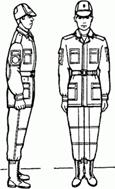  Строевая стойка принимается в следующих случаях:по команде; при отдании и получении приказа; при докладе; во время исполнения Государственного гимна Российской Федерации; при выполнении воинского приветствия; при подаче команд. 27 вариант: Выполнение поворотов на местеПовороты на месте выполняются по командам: «Напра-ВО», «Пол-оборота напра-ВО», «Нале-ВО», «Пол-оборота нале-ВО», «Кру-ГОМ».28 вариант:Тушение условного пожара огнетушителем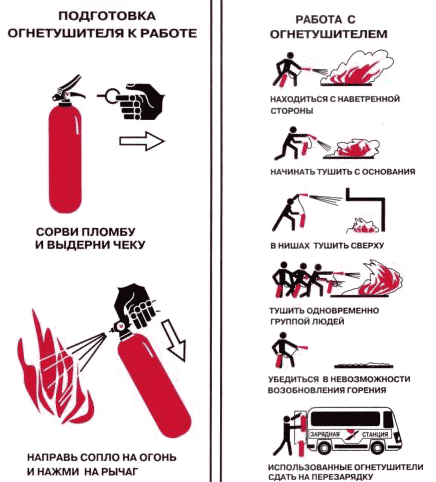 Теоретические задания1 вариант:Дайте определение понятию «чрезвычайная ситуация»: Действия человека или природные явления, угрожающие жизни людей.Обстановка, при которой число пораженных превышает возможности 
одномоментного оказания мед.помощи местными органами здравоохранения.Землетрясения, извержения вулканов, наводнения.Происшествия, при которых имеется более 10 пострадавших.Первая медицинская помощь оказывается: Само- и взаимопомощь.Средним медицинским работником.Врачом общего профиля.Врачом-специалистом.Причина смерти пострадавших в очаге поражения: Нахождение в замкнутом помещении.Большая влажность воздуха.Механическая травма, электрошок, кровопотеря.Недостаток пищи. 4.  Вы находитесь дома. Неожиданно почувствовали толчки, дребезжание стекла, посуды. Времени, чтобы выбежать из дома, нет. Выберите правильный порядок действий: а) позвонить в аварийную службу; б) занять место у окна;                                                                                                                          в) отключить электричество, газ и воду; отойти от окон и предметов мебели, которые могут упасть; занять безопасное место в проеме дверей или между колонн5.Назовите способы движения военнослужащих в строю: а) бегом и ползком; б) шагом и прыжками; в) бегом и шагом.6.Лучевые поражения возникают в результате: Воздействия ИИ – ионизирующих излучений.Воздействия светового излучения.Воздействия ОВ – отравляющих веществ.Воздействия ударной волны.7. Перечислите мероприятия полной санитарной обработки: 1. Мытьё всего тела со сменой белья и одежды.2. Обработка открытых частей тела без смены белья и одежды.3. Дегазация одежды, обуви, техники и оружия.              4. Проветривание помещений с побудительной вентиляцией8.  Находясь на дискотеке, вы услышали сообщение о пожаре в соседнем помещении и необходимости эвакуироваться на улицу. Во время движения по коридору вы увидели, что впереди внезапно прогорела перегородка и не вас стремительно надвигается огненный вал. Выберите из предложенных вариантов правильные действия: а) бежать в противоположную сторону (обратно); увидев огнетушитель, воспользоваться им для тушения пожара;б) упасть лицом вниз, закрыть голову одеждой, задержать дыхание, пока не пройдет огненный вал;в) подбежать к внутреннему пожарному крану и попытаться с его помощью сбить пламя;г) подбежать к окну и разбить его, чтобы выскочить наружу;д) спрятаться за выступом стены или колонной.2 вариант:1.Назовите катастрофы, относящиеся к техногенным:1.Резкая нехватка питьевой воды, войны, голод.2.Железнодорожные, ДТП, авиакатастрофы, взрывы, выбросы СДЯВ.                3.Превышение ПДД вредных примесей в атмосфере.               4. Морозы, наводнения, сели, оползни, землетрясения, ураганы.   2.Квалифицированная медицинская помощь оказывается: 1.Само- и взаимопомощь.               2.Средним медицинским работником.3.Врачом общего профиля.               4.Врачом-специалистом.3.Строевую стойку отменяет команда: а) «Заправиться!»; б) «Вольно!»;  в) «Разойдись!»4. Для остановки артериального кровотечения необходимо:а) наложить жгут выше места ранения; б) наложить стерильную повязку; в) смазать место кровотечения йодом; г) поднять конечность вверх.5. Вы живете в селеопасном районе. Находясь дома, услышали сообщение по радио об угрозе схода селя. Ориентировочно через 30 мин он может достичь места, где вы находитесь. Укажите правильные действия:а) собрать все ценное имущество, находящееся во дворе, и укрыть его в помещении;б) выйти из дома, предупредить соседей об угрозе селя и направиться в безопасное место – на склон горы, находящийся на селебезопасном направлении;в) плотно закрыть вентиляционные и другие отверстия, все двери, окна, пойти на склон горы через ущелье или небольшую долину; г) укрыться в погребе.6. Перечислите мероприятия частичной санитарной обработки: 1. Мытьё всего тела со сменой белья и одежды.2. Обработка открытых частей тела без смены белья и одежды.3. Дегазация одежды, обуви, техники и оружия.               4. Проветривание помещений с побудительной вентиляцией7. Найдите и укажите ошибку в перечисленных ниже правилах безопасного поведения при массовых волнениях и панике в толпе:а) не высказывать негативное отношение к происходящему, не пользоваться кино – или фотоаппаратурой; б) держать руки свободными, снять галстук и шарф, острые заколки, очки, застегнуть все пуговицы и молнии, прижать сумку к животу;.8. Укажите категорию лиц, которым международное право предоставляет особую защиту во время боевых действий: а) медицинский персонал; б) персонал, отвечающий за защиту культурных ценностей; в) офицерский состав армии; г) все, перечисленные выше.3 вариант:1. Назовите катастрофы, относящиеся к социальным: 1. Исчезновение видов животных и растений, нехватка питьевой воды.	2. Войны, голод, общественные беспорядки.3. Острый «кислородный» голод в городах, превышение предельно допустимого уровня городского шума.	 4. Железнодорожные аварии, на водном транспорте, пожары, взрывы.   2. Укажите место, в котором несет службу дневальный по роте: а) у входа в казарму; б) рядом с канцелярией роты; в) вблизи комнаты для хранения оружия и боеприпасов3.Во время прохождения лавиноопасного участка в горах вы с группой туристов увидели внезапный сход снежной лавины, опасность попадания в которую велика. Выберите из предлагаемых вариантов наиболее безопасные действия: а) попытаться выйти из лавиноопасного участка; б) укрыться за скалой или ее выступом, лечь и прижаться к земле, закрыв голову руками; в) разделиться на несколько групп, каждая из которых начнет самостоятельно спускаться в долину;  г) при помощи веревок закрепиться за большие камни.4.  Укажите систему, созданную в России для предупреждения и ликвидации ЧС: а) система наблюдения и контроля за состоянием окружающей природной среды;б) единая государственная система предупреждения и ликвидации ЧС;в) система сил и средств для ликвидации последствий ЧС.5.Вы дома готовите уроки. Вдруг услышали сильный хлопок. В соседней квартире произошел взрыв. Дверь в квартиру завалило, отключился свет, телефон не работает. В квартире обрушений нет. Выберите оптимальный вариант действий:а) ждать спасателей, обесточить квартиру, перекрыть подачу газа и воды, подавать сигналы из окна или с балкона, стучать по металлическим предметам; б) открыть входную дверь и попытаться очистить завал, чтобы выйти на лестничную площадку или на улицу; в) спуститься из окна на веревке.6. Клиническая смерть – это: а) большая потеря крови; б) измененное состояние сознания; в) необратимое разрушение организма; г) состояние после прекращения сердечной деятельности и дыхания.7. Количественная характеристика потерь при авариях на ХОО: 1. Поражение СДЯВ – 10%, травмы – 70%, ожоги – 10%,                 комбинированные – 10%2. Поражения СДЯВ – 25%, травмы – 50%,ожоги – 15%,                  комбинированные – 10%3. Поражения СДЯВ – 65%, травмы – 25%,ожоги – 15%,                  комбинированные–5%.4. Поражения СДЯВ – 30%, травмы – 10%, ожоги – 5%,                   комбинированные – 2%.8. Стресс  - это:а) общий адаптационный синдром; б) местная сосудистая реакция;в) двигательный рефлекс;г) необратимое изменение организма.4 вариант:1. Назовите катастрофы, являющиеся природными: 1. Разрушение озонового слоя, резкое изменение климата.2.Эпидемии, терроризм, голод.3. Морозы, ураганы, сели, засухи, землетрясения.4. Выбросы СДЯВ, пожары, взрывы.2.  Закончите фразу: «Расстояние между флангами называется…»:а) шириной строя;б) глубиной строя;в) размером строя.3. Биологическая смерть – это: а) большая потеря крови; б) измененное состояние сознания; в) необратимое разрушение организма; г) состояние после прекращения сердечной деятельности и дыхания.4.  Вооруженный караульный, выполняющий боевую задачу по охране и обороне порученного ему поста, - это: а) дневальный;	б) дежурный по КПП; в) часовой; 5. Найдите ошибку в перечисленных ниже правилах поведения захваченных в заложники: а) не задавать террористам лишних вопросов, выполнять их требования;            б) пытаться бежать, когда нет уверенности в успехе побега; в) заявить о плохом самочувствии6.При движении по зараженной радиоактивными веществами местности необходимо:а) находиться в средствах индивидуальной защиты, избегать движения по высокой траве и кустарнику, без надобности не садиться и не прикасаться к местным предметам, не есть, не пить, не курить; не поднимать пыль и не ставить вещи на землю; б) периодически снимать средства индивидуальной защиты и отряхивать их от пыли; в) двигаться по высокой траве и кустарнику, есть и пить только при ясной, безветренной погоде7.Дайте определение отдельных пожаров: 1. Совокупные отдельные пожары, охватывающие 25% зданий.2. Пожар, охватывающий более 10% зданий.3. Пожар в изолированном строении.4. Локальный пожар в одной комнате помещения.8. БОВ – боевые отравляющие вещества нервно-паралитического действия: 1. Vi – газы, зарин, зоман.2. Хлор, синильная кислота.3. Иприт, люизит.4. Фосген, дифосген.5 вариант:1. Назовите экологические катастрофы: 1. Войны, эпидемии, терроризм, голод.2. Интенсивная деградация почвы, резкое изменение климата, нехватка питьевой воды.3. Авиа-космические, выбросы биологически активных веществ.4. Бури, ураганы, смерчи, циклоны, сели, оползни.2.  Дополните фразу: «Правая или левая оконечность строя называется…»: а) концом строя; б) флангом; в) окончанием строя3. При попадании химикатов в глаза необходимо: а) закапать глазные капли; б) приложить к глазам мокрую ткань; в) промыть большим количеством воды; г) наложить повязку и вызвать врача.4.Дайте определение массовых пожаров: 1. Пожар, охватывающий более 10% зданий.2. Пожар, охватывающие 25% зданий.3. Пожар, охватывающий более 25 % зданий.   4. Пожар, охватывающие 90 % зданий5. Биологическая смерть – это: а) большая потеря крови; б) измененное состояние сознания; в) необратимое разрушение организма;           г) состояние после прекращения сердечной деятельности и дыхания6.Укажите место, в котором несет службу дневальный по роте: а) у входа в казарму; б) рядом с канцелярией роты; в) вблизи комнаты для хранения оружия и боеприпасов7.Количество погибших в течение 1 часа после катастрофы: 1. 10% пораженных.2. 30% пораженных.3. 60% пораженных.8. Классификация СДЯВ: 1. Удушающие, общеядовитые, наркотические, прижигающие.2. Газообразные, твердые, жидкие.3. Стойкие, нестойкие.4. Быстродействующие, медленнодействующие6 вариант:1. Назовите поражающие факторы катастроф и чрезвычайных ситуаций: 1. Механические, термические, химические, биологические, радиационные.2. Санитарные, безвозвратные.3. Техногенные, социальные, биологические, природные.4. Зимние, летние, межсезонные.2. Выберите окрик, которым часовой должен остановить неизвестного, приближающегося к посту или запретной границе, после того, как тот не ответил на окрик «Стой, кто идет?»: а) «Отойди в сторону»; б) «Предъявите документы»; в) «Стой, стрелять буду».3. Биологическая смерть – это: а) большая потеря крови; б) измененное состояние сознания; в) необратимое разрушение организма; г) состояние после прекращения сердечной деятельности и дыхания4. Выберите вариант действий после оповещения об аварии на расположенном неподалеку химическом предприятии при отсутствии индивидуальных средств защиты, убежища, а также возможности выхода из зоны аварии:а) включить радиоприемник, телевизор, слушать информацию, герметизировать жилище – закрыть входные двери, щели в них и вентиляцию заложить подручными материалами ( тканью, паклей или ватой); б) отойти от окон и дверей; перенести ценные вещи в подвал или отдельную комнату; в) подавать сигналы о помощи.5. Дайте определение массовых пожаров: 1. Пожар, охватывающий более 10% зданий.2. Пожар, охватывающие 25% зданий.3. Пожар, охватывающий более 25 % зданий.   4. Пожар, охватывающие 90 % зданий6. Назовите пути проникновения СДЯВ в организм: 1. Волосы.2. Одежда, обувь.3. Кожа, слизистые, верхние дыхательные пути.     4. Через кров7.Дайте определение понятию «токсичность»: 1. Способность вещества в течение нескольких часов вызывать появление тяжёлых признаков отравления.2. Способность вещества растворяться в воде.3. Содержание вещества в единице объёма.4. Способность вещества в малых дозах вызывать пат.  изменения8.Объем первой медицинской помощи при механических поражениях: 1. Наложение асептических повязок на раны.2. Остановка наружного кровотечения, обезболивание, иммобилизация.3. Извлечение из-под завалов, транспортная иммобилизация.4. Реанимационные мероприятия – ИВЛ, НМС7 вариант:1. Факторы, влияющие на размеры и структуру потерь при катастрофах и ЧС: 1. Время года, количества снега зимой.2. Время суток, плотность населения.3. Удаленность от моря или иного водоема.4.  Возрастные особенности населения.2. Вооруженное подразделение, назначенное для выполнения боевой задачи по охране и обороне различных военных и государственных объектов, называется:а) суточный наряд; б) военный патруль; в) караул.3.Дайте определение отдельных пожаров: 1. Совокупные отдельные пожары, охватывающие 25% зданий.2. Пожар, охватывающий более 10% зданий.3. Пожар в изолированном строении.4. Локальный пожар в одной комнате помещения.4. Особенности действия нестойких, быстродействующих  СДЯВ: 1. В течение нескольких часов, появление тяжёлых признаков отравления.2. Одномоментное поражение большого количества людей с тяжелыми последствиями, быстрым течением интоксикации.3. Сохранение действия после выхода из очага поражения.4. Наличие большого времени для эвакуации населения5. Дайте определение понятию «токсичность»: 1. Способность вещества в течение нескольких часов вызывать появление тяжёлых признаков отравления.2. Способность вещества растворяться в воде.3. Содержание вещества в единице объёма.4. Способность вещества в малых дозах вызывать пат.  изменения6. Опишите симптомы отравления угарным газом: 1. Головная боль, страх, слепота.2. Очень резкая боль при глотании, рвота с кровью, шок.3. Через стадию возбуждения потеря сознания, судороги, снижение рефлексов.4. Головная боль, тошнота, головокружение, потеря сознания7.К индивидуальным средствам противохимической защиты относятся: 1. Противогазы, респираторы.2. Окопы, траншеи.3. Убежища, бункеры.4. Палатки, шлемы.8. Световое излучение это:1. Поток невидимых нейтронов2. Поток лучистой энергии, включающий ультрафиолетовые, видимые и инфракрасные лучи.3. Скоростной поток продуктов горения, изменяющий состав атмосферного воздуха.8 вариант:1. Дайте определение понятия наводнения: 1. Пребывание воды в руслах водоёмов без выхода за их границы.2. Временное затопление водой местности вблизи водоёмов.3 Перекрытие льдом русла реки весной.4. Прорывы плотин и дамб.2. Особенности действия нестойких, быстродействующих  СДЯВ: 1. В течение нескольких часов, появление тяжёлых признаков отравления.2. Одномоментное поражение большого количества людей с тяжелыми последствиями, быстрым течением интоксикации.3. Сохранение действия после выхода из очага поражения.4. Наличие большого времени для эвакуации населения3.Опишите симптомы отравления угарным газом: 1. Головная боль, страх, слепота.2. Очень резкая боль при глотании, рвота с кровью, шок.3. Через стадию возбуждения потеря сознания, судороги, снижение рефлексов.4. Головная боль, тошнота, головокружение, потеря сознания4. Проникающая радиация это:1. Поток радиоактивных протонов2. Поток невидимых нейтронов.3. Поток гамма-лучей и нейтронов5.Часовой непосредственно подчиняется:а) своему разводящему; б) дежурному по роте; в) командиру части.6. Дайте описание картины поражения ипритом: 1. Апоплектическая форма, смерть через 1-2 минуты.2. Гиперемия, затем  зуд, отеки, сливающиеся в пузыри.3. Чувство стеснения за грудиной, шумное дыхание, коллапс.4. Сильная боль, крупные разрозненные пузыри, поражение до костей.  7. Электромагнитный импульс – это:1. Электромагнитные колебания2. Кратковременный электрический разряд3. Кратковременное электромагнитное поле8.Дополните фразу: «Правая или левая оконечность строя называется…»: а) концом строя; б) флангом; в) окончанием строя9 вариант:1. Назовите причины наводнений: 1. Таяние снегов, дожди, ветровые нагоны воды.2. Промерзание русла реки на всю глубину.3. Строительство  дамб и плотин.4. Сплав леса и плотов на реках.2. Назовите наиболее ПВОО (пожаровзрывоопасные объекты): 1. Деревообрабатывающие предприятия.2. Нефте-газоперерабатывающие предприятия.3. Предприятия парфюмерной промышленности.4. Автопарки.3. Вооруженный караульный, выполняющий боевую задачу по охране и обороне порученного ему поста, - это: а) дневальный;	б) дежурный по КПП; в) часовой; 4. Классификация СДЯВ: 1. Удушающие, общеядовитые, наркотические, прижигающие.2. Газообразные, твердые, жидкие.3. Стойкие, нестойкие.4. Быстродействующие, медленнодействующие5.Дайте определение понятию «токсичность»: 1. Способность вещества в течение нескольких часов вызывать появление тяжёлых признаков отравления.2. Способность вещества растворяться в воде.3. Содержание вещества в единице объёма.4. Способность вещества в малых дозах вызывать пат.  изменения6. Опишите симптомы отравления кислотой: 1. Головная боль, страх, слепота.2. Очень резкая боль при глотании, рвота с кровью, шок.3. Через стадию возбуждения потеря сознания, судороги, снижение рефлексов.4. Головная боль, потеря сознания, остановка дыхательного центра.7.Дополните фразу: «Правая или левая оконечность строя называется…»: а) концом строя; б) флангом; в) окончанием строя8. К коллективным средствам противохимической защиты относятся: 1. Противогазы, респираторы.2. Окопы, траншеи.3. Убежища, бункеры.4. Палатки, шлемы.10 вариант:1. Основные поражающие факторы при наводнениях: 1. Механические травмы, утопления.2. Переохлаждение или перегревание.3. Нервно-психическое перенапряжение.4. Действие ударной волны, механические травмы.5. 2-х этапная система оказания мед.помощи пострадавшим.2. Первая медицинская помощь оказывается с целью: 1.Временного устранения угрожающих жизни явлений.2. Борьбы с угрожающими жизни расстройствами.3. Устранения последствий поражений, предупреждения осложнений.4. Долечивания до конца узкими специалистами.БОВ – боевые отравляющие вещества нервно-паралитического действия: Vi – газы, зарин, зоман.Хлор, синильная кислота.Иприт, люизит.Фосген, дифосген.4.Часовой непосредственно подчиняется:а) своему разводящему; б) дежурному по роте; в) командиру части.5.При движении по зараженной радиоактивными веществами местности необходимо:а) находиться в средствах индивидуальной защиты, избегать движения по высокой траве и кустарнику, без надобности не садиться и не прикасаться к местным предметам, не есть, не пить, не курить; не поднимать пыль и не ставить вещи на землю; б) периодически снимать средства индивидуальной защиты и отряхивать их от пыли; в) двигаться по высокой траве и кустарнику, есть и пить только при ясной, безветренной погоде6.Дайте определение массовых пожаров: 1. Пожар, охватывающий более 10% зданий.2. Пожар, охватывающие 25% зданий.3. Пожар, охватывающий более 25 % зданий.   4. Пожар, охватывающие 90 % зданий7. Назовите пути проникновения СДЯВ в организм: 1. Волосы.2. Одежда, обувь.3. Кожа, слизистые, верхние дыхательные пути.     4. Через кров8. Дайте определение понятию «токсичность»: 1. Способность вещества в течение нескольких часов вызывать появление тяжёлых признаков отравления.2. Способность вещества растворяться в воде.3. Содержание вещества в единице объёма.4. Способность вещества в малых дозах вызывать пат.  изменения11 вариант:1. Доврачебная помощь оказывается с целью: 1. Временного устранения угрожающих жизни явлений.2. Борьбы с угрожающими жизни расстройствами.3. Устранения последствий поражений, предупреждения осложнений.4. Долечивания до конца узкими специалистами.2. Находясь дома, вы услышали крики соседей о приближении урагана. Радио и телевидение не работают. Выглянув в окно, вы определили, что ураган свирепствует примерно в 3-. Подвала в доме нет. На расстоянии 300м от дома есть глубокий овраг. Выберите правильный вариант действий: а) звать на помощь; б) остаться в доме, отойти от окон и спрятаться в безопасном месте с подветренной стороны; в) быстро выйти на улицу и побежать к оврагу.3. Отличия часового от караульного в том, что он: а) стоит на посту; б) дольше несет службу; в) охраняет оружие в караульном помещении.4.Классификация СДЯВ: 1. Удушающие, общеядовитые, наркотические, прижигающие.2. Газообразные, твердые, жидкие.3. Стойкие, нестойкие.4. Быстродействующие, медленнодействующие5. Дайте определение «огненного смерча»: 1. Пожар, охватывающие  более 10 % зданий.2. Пожар, охватывающие 25% зданий.3. Пожар, охватывающие  более 25% зданий.4. Пожар, охватывающие 90% зданий.6.Опишите симптомы отравления угарным газом: 1. Головная боль, страх, слепота.2. Очень резкая боль при глотании, рвота с кровью, шок.3. Через стадию возбуждения потеря сознания, судороги, снижение рефлексов.4. Головная боль, тошнота, головокружение, потеря сознания7. К индивидуальным средствам противохимической защиты относятся: 1. Противогазы, респираторы.2. Окопы, траншеи.3. Убежища, бункеры.4. Палатки, шлемы.8. Тяжёлая степень лучевой болезни возникает при облучении в дозе: 1. До 1 гр.2. 1-2 гр.3. 3-4 гр.4. 5-6 гр.12 вариант:1. Квалифицированная медицинская помощь оказывается с целью: 1. Временного устранения угрожающих жизни явлений.2. Борьбы с угрожающими жизни расстройствами.3. Устранения последствий поражений, предупреждения осложнений.4. Долечивания до конца узкими специалистами.2. Вооруженное подразделение, назначенное для выполнения боевой задачи по охране и обороне различных военных и государственных объектов, называется:а) суточный наряд; б) военный патруль; в) караул.3. Назовите пути проникновения СДЯВ в организм: 1. Волосы.2. Одежда, обувь.3. Кожа, слизистые, верхние дыхательные пути.     4. Через кров Характеристики топлива, отвечающие за интенсивность горения: 1.Влажность.Наличие доступа О2 – кислорода.               3. Плотная утрамбованность.   4. Замкнутое пространство5.Дайте определение понятию «токсичность»: 1. Способность вещества в течение нескольких часов вызывать появление тяжёлых признаков отравления.2. Способность вещества растворяться в воде.3. Содержание вещества в единице объёма.4. Способность вещества в малых дозах вызывать пат.  изменения6.Опишите симптомы отравления кислотой: 1. Головная боль, страх, слепота.2. Очень резкая боль при глотании, рвота с кровью, шок.3. Через стадию возбуждения потеря сознания, судороги, снижение рефлексов.4. Головная боль, потеря сознания, остановка дыхательного центра7.Легкая степень лучевой болезни возникает при облучении в дозе: 1. До 1 гр.2. 1-2 гр.3. 3-4 гр.4. 5-6 гр.8. Что понимается под эвакуацией: 1. Вывоз из очага и размещение вне зоны катастроф только пострадавших.2. Вывоз из очага, размещение вне зоны катастроф только не пострадавших3. Вывоз из очага и размещение вне зоны катастроф и ЧС населения и пострадавших.4. Ограничение въезда и выезда из зоны катастроф и ЧС.13 вариант:1. Медицинская сортировка представляет собой: 1. Распределение раненых и больных на группы по признаку нуждаемости в однородных лечебных мероприятиях.2. Распределение раненых и больных по признаку нуждаемости в санитарной обработке.3. Распределение раненых и больных по признаку нуждаемости в диетах.4. Распределение раненых  по признаку нуждаемости в автотранспорте.2. Назовите наиболее ПВОО (пожаровзрывоопасные объекты): 1. Деревообрабатывающие предприятия.2. Нефте-газоперерабатывающие предприятия.3. Предприятия парфюмерной промышленности.4. Автопарки.3. Закончите фразу: «Расстояние между флангами называется…»:а) шириной строя;б) глубиной строя;в) размером строя.4.Классификация СДЯВ: 1. Удушающие, общеядовитые, наркотические, прижигающие.2. Газообразные, твердые, жидкие.3. Стойкие, нестойкие.5.Опишите симптомы отравления угарным газом: 1. Головная боль, страх, слепота.2. Очень резкая боль при глотании, рвота с кровью, шок.3. Через стадию возбуждения потеря сознания, судороги, снижение рефлексов.4. Головная боль, тошнота, головокружение, потеря сознаниятродействующие, медленнодействующие6.Находясь дома, вы услышали крики соседей о приближении урагана. Радио и телевидение не работают. Выглянув в окно, вы определили, что ураган свирепствует примерно в 3-. Подвала в доме нет. На расстоянии 300м от дома есть глубокий овраг. Выберите правильный вариант действий: а) звать на помощь; б) остаться в доме, отойти от окон и спрятаться в безопасном месте с подветренной стороны;                                                                                                                                                     в) быстро выйти на улицу и побежать к оврагу.7. Причины возникновения травматического  шока: 1. Ожоги II – III степени.2. Механическое воздействие.3. Асфиксия.4. Переохлаждение.8.Дайте определение БОВ – боевых отравляющих веществ: 1. Ядовитые вещества, имеющие медленное воздействие на ЦНС.2. Ядовитые вещества, способные выводить из строя и снижать боеспособность личного состава войск.3. Ядовитые вещества общеядовитого действия.4. Вещества, способные самовозгораться при взаимодействии с 02.14 вариант:1. Место оказания первой медицинской помощи: 1. В очаге поражения или в непосредственной близости.2. В ВПС (временных пунктах сбора).3. В лечебно-профилактических учреждениях.4. В специализированных лечебно-профилактических учреждениях.2. Вооруженный караульный, выполняющий боевую задачу по охране и обороне порученного ему поста, - это: а) дневальный;	б) дежурный по КПП; в) часовой; 3.Дайте определение отдельных пожаров: 1. Совокупные отдельные пожары, охватывающие 25% зданий.2. Пожар, охватывающий более 10% зданий.3. Пожар в изолированном строении.4. Локальный пожар в одной комнате помещения.4.Назовите пути проникновения СДЯВ в организм: 1. Волосы.2. Одежда, обувь.3. Кожа, слизистые, верхние дыхательные пути.     4. Через кров5.Опишите симптомы отравления кислотой: 1. Головная боль, страх, слепота.2. Очень резкая боль при глотании, рвота с кровью, шок.3. Через стадию возбуждения потеря сознания, судороги, снижение рефлексов.4. Головная боль, потеря сознания, остановка дыхательного центра6.  Дайте определение БОВ – боевых отравляющих веществ: 1. Ядовитые вещества, имеющие медленное воздействие на ЦНС.2. Ядовитые вещества, способные выводить из строя и снижать боеспособность личного состава войск.3. Ядовитые вещества общеядовитого действия.4. Вещества, способные самовозгораться при взаимодействии с 02.7. Назовите травму, носящую название множественная: 1. Повреждения одной анатомической области в нескольких местах.2. Повреждения разных анатомических областей 1 поражающим фактором.3. Повреждения, вызванные 2 и более поражающими факторами.4. Лучевое поражение.8. Время начала проведения противоэпидемиологических мероприятий при эвакуации населения: 1. После прибытия на места эвакуации.2. Начинаются  в очаге катастроф и ЧС до начала эвакуации.3. Начинаются после начала эвакуации.4. Проводятся после возвращения из мест эвакуации15 вариант:1. Количество погибших в течение 1 часа после катастрофы: 1. 10% пораженных.2. 30% пораженных.3. 60% пораженных.4. 90% пораженных.2.Назовите пути проникновения СДЯВ в организм: 1. Волосы.2. Одежда, обувь.3. Кожа, слизистые, верхние дыхательные пути.     4. Через кров3. Дайте определение «огненного смерча»: 1. Пожар, охватывающие  более 10 % зданий.2. Пожар, охватывающие 25% зданий.3. Пожар, охватывающие  более 25% зданий.4. Пожар, охватывающие 90% зданий.4. Опишите симптомы отравления угарным газом: 1. Головная боль, страх, слепота.2. Очень резкая боль при глотании, рвота с кровью, шок.3. Через стадию возбуждения потеря сознания, судороги, снижение рефлексов.4. Головная боль, тошнота, головокружение, потеря сознания5. Причины возникновения травматического  шока: 1. Ожоги II – III степени.2. Механическое воздействие.3. Асфиксия.4. Переохлаждение.6. Мероприятия, проводимые во время эвакуации: Ограничение нормы питьевой воды 3 литрами.Выявление инфекционных больных, обеспечение средствами  индивидуального обеззараживания воды.Ограничение передвижения в пределах временных пунктов сбора.4.   Полная санитарная обработка7.Для открытых переломов костей характерно: 1. Наличие костных обломков в ране, кровотечение.2. Нагрузка по оси конечности болезненна.3. Нагрузка по оси конечности безболезненна.4. Нарушение подвижности сустава пострадавшей конечности8. Что может храниться в прикроватной тумбочке военнослужащего:1. Туалетные и бритвенные принадлежности2. Запасной комплект полевого обмундирования3. Запасной комплект постельного белья16 вариант:1. Объем первой медицинской помощи при механических поражениях: 1. Наложение асептических повязок на раны.2. Остановка наружного кровотечения, обезболивание, иммобилизация.3. Извлечение из-под завалов, транспортная иммобилизация.4. Реанимационные мероприятия – ИВЛ, НМС.2. Характеристики топлива, отвечающие за интенсивность горения: 1.Влажность.2. Наличие доступа О2 – кислорода.               3. Плотная утрамбованность.    4. Замкнутое пространство3.Особенности действия нестойких, быстродействующих  СДЯВ: 1. В течение нескольких часов, появление тяжёлых признаков отравления.2. Одномоментное поражение большого количества людей с тяжелыми последствиями, быстрым течением интоксикации.3. Сохранение действия после выхода из очага поражения.4. Наличие большого времени для эвакуации населения4.Дайте определение понятию «токсичность»: 1. Способность вещества в течение нескольких часов вызывать появление тяжёлых признаков отравления.2. Способность вещества растворяться в воде.3. Содержание вещества в единице объёма.4. Способность вещества в малых дозах вызывать пат.  изменения Дайте клиническую картину поражения синильной кислотой: 1. Апоплектическая форма, смерть через 1-2 минуты.2.  Гиперемия, затем  зуд, отеки, сливающиеся в пузыри.3. Чувство стеснения за грудиной, шумное дыхание, коллапс.4. Сильная боль, крупные разрозненные пузыри, поражение до костей.6.Назовите травму, носящую название множественная: 1. Повреждения одной анатомической области в нескольких местах.2. Повреждения разных анатомических областей 1 поражающим фактором.3. Повреждения, вызванные 2 и более поражающими факторами.4. Лучевое поражение.7. Сколько времени для сна предусмотрено в распорядке дня воинской части?1. Не менее 8 часов2. Не менее 7 часов3. Не более 8 часов8. Для открытых ранений груди характерно: Свистящее дыхание, увеличение объёма грудной клетки.Пневмоторакс, гематоракс.«реберно-грудинный клапан», отрывы бронхов.Дыхание Кусс-Мауля, бронхоспазм.17 вариант:1. Перечислите мероприятия I этапа медицинской эвакуации: 1. Массовый приём больных, специализированная медицинская помощь до окончательного исхода.2. Первая медицинская помощь в очаге, вынос пострадавших из очага.3. Полная санитарная обработка.4. Дегазация одежды, оборудования, санитарная обработка ИПП.2.При движении по зараженной радиоактивными веществами местности необходимо:а) находиться в средствах индивидуальной защиты, избегать движения по высокой траве и кустарнику, без надобности не садиться и не прикасаться к местным предметам, не есть, не пить, не курить; не поднимать пыль и не ставить вещи на землю; б) периодически снимать средства индивидуальной защиты и отряхивать их от пыли; в) двигаться по высокой траве и кустарнику, есть и пить только при ясной, безветренной погоде3. Закончите фразу: «Расстояние между флангами называется…»:а) шириной строя;б) глубиной строя;в) размером строя.4.Дайте определение массовых пожаров: 1. Пожар, охватывающий более 10% зданий.2. Пожар, охватывающие 25% зданий.3. Пожар, охватывающий более 25 % зданий.   4. Пожар, охватывающие 90 % зданий5.Опишите симптомы отравления угарным газом: 1. Головная боль, страх, слепота.2. Очень резкая боль при глотании, рвота с кровью, шок.3. Через стадию возбуждения потеря сознания, судороги, снижение рефлексов.4. Головная боль, тошнота, головокружение, потеря сознания6. Время начала проведения противоэпидемиологических мероприятий при эвакуации населения: 1. После прибытия на места эвакуации.2. Начинаются  в очаге катастроф и ЧС до начала эвакуации.3. Начинаются после начала эвакуации.4. Проводятся после возвращения из мест эвакуации7. Промежутки между приёмами пищи у военнослужащего не должны превышать:1. 7 часов2. 8 часов3. 6 часов8. Для открытых ранений груди характерно: 1. Свистящее дыхание, увеличение объёма грудной клетки.2. Пневмоторакс, гематоракс.3 «реберно-грудинный клапан», отрывы бронхов.4. Дыхание Кусс-Мауля, бронхоспазм.18 вариант:1. Назовите мероприятия II этапа медицинской эвакуации: 1. Массовый прием больных, специализированная медицинская помощь до окончательного исхода.2. Первая медицинская помощь в очаге, вынос пострадавших из очага.3. Частичная санитарная обработка, антидототерапия.4. Дегазация одежды, оборудования, санитарная обработка из ИПП.2.  Дайте определение отдельных пожаров: 1. Совокупные отдельные пожары, охватывающие 25% зданий.2. Пожар, охватывающий более 10% зданий.3. Пожар в изолированном строении.4. Локальный пожар в одной комнате помещения.3.Классификация СДЯВ: 1. Удушающие, общеядовитые, наркотические, прижигающие.2. Газообразные, твердые, жидкие.3. Стойкие, нестойкие.4. Быстродействующие, медленнодействующие4.Опишите симптомы отравления кислотой: 1. Головная боль, страх, слепота.2. Очень резкая боль при глотании, рвота с кровью, шок.3. Через стадию возбуждения потеря сознания, судороги, снижение рефлексов.4. Головная боль, потеря сознания, остановка дыхательного центра5.Причины возникновения травматического  шока: 1. Ожоги II – III степени.2. Механическое воздействие.3. Асфиксия.4. Переохлаждение.6.Мероприятия, проводимые во время эвакуации: Ограничение нормы питьевой воды 3 литрами.Выявление инфекционных больных, обеспечение средствами  индивидуального обеззараживания воды.Ограничение передвижения в пределах временных пунктов сбора.4.   Полная санитарная обработка7. Принятие военной присяги относится к воинскому ритуалу:	1. Боевой деятельности2. Повседневной деятельности3. Учебной деятельности8. Транспортировка пострадавшего с переломом плеча: 1. На носилках.2. Самостоятельно.3. С сопровождающим.4. В положении сидя.19 вариант:1. Объем первой медицинской помощи при катастрофах с выбросом СДЯВ: 1. Тушение горящей одежды, иммобилизация конечностей.2. Временная остановка наружного кровотечения, ИВЛ, извлечение из-под завалов, транспортная иммобилизация.3. Дезактивация одежды, обуви, йодной профилактика.4. Защита органов дыхания,  частичная санитарная обработка.2. Вооруженный караульный, выполняющий боевую задачу по охране и обороне порученного ему поста, - это: а) дневальный;	б) дежурный по КПП; в) часовой; 3. Назовите пути проникновения СДЯВ в организм: 1. Волосы.2. Одежда, обувь.3. Кожа, слизистые, верхние дыхательные пути.     4. Через кров4.Дайте определение «огненного смерча»: 1. Пожар, охватывающие  более 10 % зданий.2. Пожар, охватывающие 25% зданий.3. Пожар, охватывающие  более 25% зданий.4. Пожар, охватывающие 90% зданий.5. Опишите клинику поражения фосгеном: 1. Неприятный  запах, раздражение глаз и ВДП, кашель, удушье.2. Царапающие боли на слизистых и коже, светобоязнь.3. Расстройство психики без соматических проявлений.4. Острая боль, отек, пузыри. 6. Назовите травму, носящую название множественная: 1. Повреждения одной анатомической области в нескольких местах.2. Повреждения разных анатомических областей 1 поражающим фактором.3. Повреждения, вызванные 2 и более поражающими факторами.4. Лучевое поражение.7.Мероприятия, проводимые во время эвакуации: Ограничение нормы питьевой воды 3 литрами.Выявление инфекционных больных, обеспечение средствами  индивидуального обеззараживания воды.Ограничение передвижения в пределах временных пунктов сбора.Полная санитарная обработка8. Для открытых переломов костей характерно: 1. Наличие костных обломков в ране, кровотечение.2. Нагрузка по оси конечности болезненна.3. Нагрузка по оси конечности безболезненна.4. Нарушение подвижности сустава пострадавшей конечности20 вариант:1. Объем первой мед.помощи при термической травме: 1. Тушение горящей одежды, обезболивание, наложение асептических повязок на ожоговые раны.2. Временная остановка наружного кровотечения, ИВЛ, обезболивание.3. Наложение асептических повязок на раны, иммобилизация.4. Защита органов дыхания,  частичная санитарная обработка.2. Вооруженное подразделение, назначенное для выполнения боевой задачи по охране и обороне различных военных и государственных объектов, называется:а) суточный наряд; б) военный патруль;в) караул.3. Транспортировка пострадавшего с переломом плеча: На носилках.Самостоятельно.С сопровождающим. В положении сидя.К  ионизирующему излучению, относятся: 1. Световое излучение. 2. Звуковые волны., b, g-лучи.4. Ударная волна.5.Дайте определение массовых пожаров: 1. Пожар, охватывающий более 10% зданий.2. Пожар, охватывающие 25% зданий.3. Пожар, охватывающий более 25 % зданий.   4. Пожар, охватывающие 90 % зданий6. Дайте определение понятию «токсичность»: 1. Способность вещества в течение нескольких часов вызывать появление тяжёлых признаков отравления.2. Способность вещества растворяться в воде.3. Содержание вещества в единице объёма.4. Способность вещества в малых дозах вызывать пат.  изменения7.К индивидуальным средствам противохимической защиты относятся: 1. Противогазы, респираторы.2. Окопы, траншеи.3. Убежища, бункеры.4. Палатки, шлемы.8.  Опишите симптомы отравления щёлочью: 1. Головная боль, страх, слепота.2. Очень резкая боль при глотании, рвота с кровью, шок.3. Через стадию возбуждения потеря сознания, судороги, снижение рефлексов.   4. Головная боль, потеря сознания, остановка дыхательного центра 21 вариант:1. Объем первой мед.помощи при авариях на атомных электростанциях: 1. Тушение горящей одежды и смесей.2. Временная остановка наружного кровотечения, ИВЛ, обезболивание. 3. Дезактивация одежды, обуви, йодной профилактика.4. Защита органов дыхания,  частичная санитарная  обработка.2.Характеристики топлива, отвечающие за интенсивность горения: 1.Влажность.2. Наличие доступа О2 – кислорода.               3. Плотная утрамбованность.    4. Замкнутое пространство3.Опишите симптомы отравления угарным газом: 1. Головная боль, страх, слепота.2. Очень резкая боль при глотании, рвота с кровью, шок.3. Через стадию возбуждения потеря сознания, судороги, снижение рефлексов.4. Головная боль, тошнота, головокружение, потеря сознания4.Причины возникновения травматического  шока: 1. Ожоги II – III степени.2. Механическое воздействие.3. Асфиксия.4. Переохлаждение.5.  Дайте определение БОВ – боевых отравляющих веществ: 1. Ядовитые вещества, имеющие медленное воздействие на ЦНС.2. Ядовитые вещества, способные выводить из строя и снижать боеспособность личного состава войск.3. Ядовитые вещества общеядовитого действия.4. Вещества, способные самовозгораться при взаимодействии с 02.6.Время начала проведения противоэпидемиологических мероприятий при эвакуации населения: 1. После прибытия на места эвакуации.2. Начинаются  в очаге катастроф и ЧС до начала эвакуации.3. Начинаются после начала эвакуации.4. Проводятся после возвращения из мест эвакуации7.Для закрытых переломов костей характерно: 1. Наличие костных обломков в ране, кровотечение.2. Нагрузка по оси конечности болезненна.3. Нагрузка по оси конечности безболезненна.4. Нарушение подвижности сустава пострадавшей конечности8.Строевую стойку отменяет команда: а) «Заправиться!»; б) «Вольно!»;  в) «Разойдись!»22 вариант:1. Объем первой мед.помощи при применении биологического оружия: 1. Проведение реанимационных мероприятий.2. Обезболивание, наложение асептических повязок, иммобилизация.3. Дача питья, противорвотных препаратов.4. Использование табельных средств защиты, проведение частичной и полной санитарной обработки.2. Назовите наиболее ПВОО (пожаровзрывоопасные объекты): 1. Деревообрабатывающие предприятия.2. Нефте-газоперерабатывающие предприятия.3. Предприятия парфюмерной промышленности.4. Автопарки.3.Назовите пути проникновения СДЯВ в организм: 1. Волосы.2. Одежда, обувь.3. Кожа, слизистые, верхние дыхательные пути.     4. Через кров4.При движении по зараженной радиоактивными веществами местности необходимо:а) находиться в средствах индивидуальной защиты, избегать движения по высокой траве и кустарнику, без надобности не садиться и не прикасаться к местным предметам, не есть, не пить, не курить; не поднимать пыль и не ставить вещи на землю; б) периодически снимать средства индивидуальной защиты и отряхивать их от пыли; в) двигаться по высокой траве и кустарнику, есть и пить только при ясной, безветренной погоде5.Опишите симптомы отравления кислотой: 1. Головная боль, страх, слепота.2. Очень резкая боль при глотании, рвота с кровью, шок.3. Через стадию возбуждения потеря сознания, судороги, снижение рефлексов.4. Головная боль, потеря сознания, остановка дыхательного центра6.Мероприятия, проводимые во время эвакуации: 1. Ограничение нормы питьевой воды 3 литрами.2. Выявление инфекционных больных, обеспечение средствами  индивидуального обеззараживания воды.3. Ограничение передвижения в пределах временных пунктов сбора.4.   Полная санитарная обработка7. Вооруженный караульный, выполняющий боевую задачу по охране и обороне порученного ему поста, - это: а) дневальный;	б) дежурный по КПП; в) часовой; 8. Основные поражающие факторы при наводнениях: 1. Механические травмы, утопления.2. Переохлаждение или перегревание.3. Нервно-психическое перенапряжение.4. Действие ударной волны, механические травмы.23 вариант:1. Заболевания, вызванные облучением ИР – ионизирующей радиацией: 1. Нагноительные заболевания.2. Острая вирусная инфекция.3. Острая лучевая болезнь, хроническая лучевая болезнь.4. Хроническая пневмония, гастрит.2. Закончите фразу: «Расстояние между флангами называется…»:а) шириной строя;б) глубиной строя;в) размером строя.3.Дайте определение массовых пожаров: 1. Пожар, охватывающий более 10% зданий.2. Пожар, охватывающие 25% зданий.3. Пожар, охватывающий более 25 % зданий.   4. Пожар, охватывающие 90 % зданий4.Классификация СДЯВ: 1. Удушающие, общеядовитые, наркотические, прижигающие.2. Газообразные, твердые, жидкие.3. Стойкие, нестойкие.4. Быстродействующие, медленнодействующие5. Причины возникновения травматического  шока: 1. Ожоги II – III степени.2. Механическое воздействие.3. Асфиксия.4. Переохлаждение.6.Дайте определение БОВ – боевых отравляющих веществ: 1. Ядовитые вещества, имеющие медленное воздействие на ЦНС.2. Ядовитые вещества, способные выводить из строя и снижать боеспособность личного состава войск.3. Ядовитые вещества общеядовитого действия.4. Вещества, способные самовозгораться при взаимодействии с 02.Транспортировка пострадавшего с переломом голени: 1. В положении лёжа, сидя на носилках.2. Лёжа с приподнятыми ногами.3. Сидя  с опущенными ногами.4. В позе «лягушки».8. Назовите травму, носящую название множественная: 1. Повреждения одной анатомической области в нескольких местах.2. Повреждения разных анатомических областей 1 поражающим фактором.3. Повреждения, вызванные 2 и более поражающими факторами.4. Лучевое поражение.24 вариант:1. Легкая степень лучевой болезни возникает при облучении в дозе: 1. До 1 гр.2. 1-2 гр.3. 3-4 гр.4. 5-6 гр.2. Вооруженное подразделение, назначенное для выполнения боевой задачи по охране и обороне различных военных и государственных объектов, называется:а) суточный наряд; б) военный патруль; в) караул.3.Назовите пути проникновения СДЯВ в организм: 1. Волосы.2. Одежда, обувь.3. Кожа, слизистые, верхние дыхательные пути.            4. Через кров4. Дайте определение «огненного смерча»: 1. Пожар, охватывающие  более 10 % зданий.2. Пожар, охватывающие 25% зданий.3. Пожар, охватывающие  более 25% зданий.4. Пожар, охватывающие 90% зданий.5.Дайте определение понятию «токсичность»: 1. Способность вещества в течение нескольких часов вызывать появление тяжёлых признаков отравления.2. Способность вещества растворяться в воде.3. Содержание вещества в единице объёма.4. Способность вещества в малых дозах вызывать пат.  изменения6. Назовите травму, носящую название множественная: 1. Повреждения одной анатомической области в нескольких местах.2. Повреждения разных анатомических областей 1 поражающим фактором.3. Повреждения, вызванные 2 и более поражающими факторами.4. Лучевое поражение.7. Сколько времени для сна предусмотрено в распорядке дня воинской части?1. Не менее 8 часов2. Не менее 7 часов3. Не более 8 часов8. Клиническая смерть – это: а) большая потеря крови; б) измененное состояние сознания; в) необратимое разрушение организма;             г) состояние после прекращения сердечной деятельности и дыхания25 вариант:1. Тяжелая степень лучевой болезни возникает при облучении в дозе: 1. 1-2 гр.2. 2-4 гр.3. 4-6 гр.4. свыше 6 гр.2. Биологическая смерть – это: а) большая потеря крови; б) измененное состояние сознания; в) необратимое разрушение организма;           г) состояние после прекращения сердечной деятельности и дыхания3.Вооруженный караульный, выполняющий боевую задачу по охране и обороне порученного ему поста, - это: а) дневальный;	б) дежурный по КПП; в) часовой; 4.Характеристики топлива, отвечающие за интенсивность горения: 1.Влажность.2. Наличие доступа О2 – кислорода.               3. Плотная утрамбованность.    4. Замкнутое пространство5.Особенности действия нестойких, быстродействующих  СДЯВ: 1. В течение нескольких часов, появление тяжёлых признаков отравления.2. Одномоментное поражение большого количества людей с тяжелыми последствиями, быстрым течением интоксикации.3. Сохранение действия после выхода из очага поражения.4. Наличие большого времени для эвакуации населения6.Опишите симптомы отравления угарным газом: 1. Головная боль, страх, слепота.2. Очень резкая боль при глотании, рвота с кровью, шок.3. Через стадию возбуждения потеря сознания, судороги, снижение рефлексов.4. Головная боль, тошнота, головокружение, потеря сознания7.Время начала проведения противоэпидемиологических мероприятий при эвакуации населения: 1. После прибытия на места эвакуации.2. Начинаются  в очаге катастроф и ЧС до начала эвакуации.3. Начинаются после начала эвакуации.4. Проводятся после возвращения из мест эвакуации8. Для закрытых переломов костей характерно: 1. Наличие костных обломков в ране, кровотечение.2. Нагрузка по оси конечности болезненна.3. Нагрузка по оси конечности безболезненна.4. Нарушение подвижности сустава пострадавшей конечности26 вариант:1. Профилактика острой лучевой болезни заключается в следующем: 1.Применение радиопротекторов, использование убежищ, проведение дезактивации.2. Применение антибиотиков, гормональная терапия.3. Использование препаратов неспецифической и специфической профилактики.4. Проведение частичной санитарной обработки.2. Назовите наиболее ПВОО (пожаровзрывоопасные объекты): 1. Деревообрабатывающие предприятия.2. Нефте-газоперерабатывающие предприятия.3. Предприятия парфюмерной промышленности.4. Автопарки.3.Опишите симптомы отравления кислотой: 1. Головная боль, страх, слепота.2. Очень резкая боль при глотании, рвота с кровью, шок.3. Через стадию возбуждения потеря сознания, судороги, снижение рефлексов.4. Головная боль, потеря сознания, остановка дыхательного центра4. Назовите СДЯВ общеядовитого действия: 1. Хлор.2. Карбофос.3. Ацетон.    4. Фосген.5.Мероприятия, проводимые во время эвакуации: 1. Ограничение нормы питьевой воды 3 литрами.2. Выявление инфекционных больных, обеспечение средствами  индивидуального обеззараживания воды.3. Ограничение передвижения в пределах временных пунктов сбора.4.   Полная санитарная обработка6. Промежутки между приёмами пищи у военнослужащего не должны превышать:1. 7 часов2. 8 часов3. 6 часов7.Строевую стойку отменяет команда: а) «Заправиться!»; б) «Вольно!»;  в) «Разойдись!»8. Опишите симптомы гипертонического криза: 1. Спазматическое сокращение всех мышц, фибрилляция сердца,  паралич дыхательной мускулатуры.2. Головная боль, головокружение, падение АД, повышение t тела.3.  Резкий подъём АД, сильные головные боли, локализующиеся в области затылка, тахикардия, тошнота, рвота.4. Одышка, клокочущее дыхание, цианоз губ и нос27 вариант:1. Радиационные ожоги возникают в результате облучения:  лучами.2. b лучами. лучами.4. Инфракрасными  лучами.2.Дайте определение «огненного смерча»: 1. Пожар, охватывающие  более 10 % зданий.2. Пожар, охватывающие 25% зданий.3. Пожар, охватывающие  более 25% зданий.4. Пожар, охватывающие 90% зданий.3.Особенности действия нестойких, быстродействующих  СДЯВ: 1. В течение нескольких часов, появление тяжёлых признаков отравления.2. Одномоментное поражение большого количества людей с тяжелыми последствиями, быстрым течением интоксикации.3. Сохранение действия после выхода из очага поражения.4. Наличие большого времени для эвакуации населения4. Опишите симптомы отравления щёлочью: 1. Головная боль, страх, слепота.2. Очень резкая боль при глотании, рвота с кровью, шок.3. Через стадию возбуждения потеря сознания, судороги, снижение рефлексов.4. Головная боль, потеря сознания, остановка дыхательного центра5.Время начала проведения противоэпидемиологических мероприятий при эвакуации населения: 1. После прибытия на места эвакуации.2. Начинаются  в очаге катастроф и ЧС до начала эвакуации.3. Начинаются после начала эвакуации.4. Проводятся после возвращения из мест эвакуации6.Неотложная помощь при обмороке:ИВЛ, закрытый массаж сердца.Ингаляция паров нашатырного спирта, п/к 1 мл 10% р-ра кофеина.Срочно поместить в барокамеру.Хлористый кальций, гормоны, 4% раствор соды внутривенно.7.  Назовите катастрофы, относящиеся к техногенным:1.Резкая нехватка питьевой воды, войны, голод.2.Железнодорожные, ДТП, авиакатастрофы, взрывы, выбросы СДЯВ.                3.Превышение ПДД вредных примесей в атмосфере.               4. Морозы, наводнения, сели, оползни, землетрясения, ураганы.   8.Квалифицированная медицинская помощь оказывается: 1. Само- и взаимопомощь.               2. Средним медицинским работником.3. Врачом общего профиля.28 вариант:1. Дайте определение понятию санитарная обработка: 1. Дезинсекция, дератизация помещений.2. Удаление пищевых отходов.3. Удаление РВ, ОВ и микробов, с кожи, одежды и обуви.4. Обеззараживание воздуха и воды в зоне дислокации войск.2. К ионизирующему излучению, относятся: 1. Световое излучение. 2. Звуковые волны., b, g-лучи.4. Ударная волна.3.При движении по зараженной радиоактивными веществами местности необходимо:а) находиться в средствах индивидуальной защиты, избегать движения по высокой траве и кустарнику, без надобности не садиться и не прикасаться к местным предметам, не есть, не пить, не курить; не поднимать пыль и не ставить вещи на землю; б) периодически снимать средства индивидуальной защиты и отряхивать их от пыли; в) двигаться по высокой траве и кустарнику, есть и пить только при ясной, безветренной погоде4. Интенсивность горения зависит от следующих факторов: 1. Приток кислорода, большое помещение.2. Наличие достаточного количества горючего.3. Достаточное количество горючего, приток кислорода.4. Наличие источника зажигания, герметичное пространство. 5.Закончите фразу: «Расстояние между флангами называется…»:а) шириной строя;б) глубиной строя;в) размером строя.6.  Дайте определение понятию «токсичность»: 1. Способность вещества в течение нескольких часов вызывать появление тяжёлых признаков отравления.2. Способность вещества растворяться в воде.3. Содержание вещества в единице объёма.4. Способность вещества в малых дозах вызывать пат.  изменения7. Неотложная помощь при отрыве  конечности: 1. Наложить тугую повязку.2. Прижать артерию выше места повреждения и наложить жгут.3. Немедленно шинировать поврежденную конечность, тугоебинтование.4. Немедленно начать противошоковые мероприятия8. Дайте определение БОВ – боевых отравляющих веществ: 1. Ядовитые вещества, имеющие медленное воздействие на ЦНС.2. Ядовитые вещества, способные выводить из строя и снижать боеспособность личного состава войск.3. Ядовитые вещества общеядовитого действия.Основные источники:Безопасность жизнедеятельности [Текст]: учебник для студентов учреждений среднего профессионального образования. Э.А. Арустамов, Н.В. Косоляпова. – Издательство центр «Академия», 2010 – 176 с.Микрюков В.Ю. Безопасность жизнедеятельности [Текст]: Учебник. – М.: КНОРУС,2010.-288 с.Дополнительные источники:Конституция Российской Федерации [Текст], 2010.Смирнов   А.Т. Основы военной службы [Текст], Москва, ., 230 с.Федеральные законы «Об обороне», «О статусе военнослужащего», «О воинской обязанности и военной службе», «Об альтернативной гражданской службе».Дзыбов М.М. Безопасность жизнедеятельности [Текст]: Сборник документов, Москва, ., 690 с.Хван Т. А. Безопасность жизнедеятельности [Текст]: Учебник, Москва, ., 415 с.Девисилов В.А. Охрана труда: Учебник, Москва, ., 400 с. Общевоинские уставы Вооруженных Сил РФ [Текст]. – М.:Эксмо,2009.- 608 с.Сборник законов Российской Федерации [Текст].- М.:Эксмо, 2006. – 928 с.Куликов В.Ф. Военная психология и педагогика [Текст] : Учебное пособие, Москва, ., 240 с.Иванов А.Н, Защита Отечества - обязанность каждого гражданина [Текст]: Учебное пособие, ТОО «Военные знания», Москва, ., 78 с.Дроздов В.П. Вооруженные силы России [Текст]: Учебное пособие, ТОО «Военные знания», Москва, ., 80 с.Макеев В.В. На службе Отечеству[Текст]: Учебное пособие, ТОО «Военные знания», Москва, ., 80 с.Яхновец С.Е. Верность воинскому долгу [Текст]: Учебное пособие, ТОО «Военные знания», Москва, ., 88 с.Журнал «Основы безопасности жизни».ОДОБРЕНО цикловой комиссией ОГСЭ и ЕНПредседатель комиссии______________Е.Н.Крылова       подписьПротокол № 9от «30» мая 2015 г.УТВЕРЖДАЮЗаместитель директора поучебной  работе ________________ Н.Б. Чмель«30» мая 2015 г.Объекты оценивания ПоказателиКритерииТип задания;№ заданияФорма аттестации(в соответствии с учебным планом)Умение организовать и проводить мероприятия по защите работающих и населения от негативных воздействий чрезвычайных ситуаций;Разработка алгоритма действия при ЧСПоиск и выбор защитных сооружений от ЧСПоказ действий по эвакуации при ЧСТочность и скорость выполнения мероприятий по эвакуацииПЗ 1ДифференцированныйзачётУмение предпринимать профилактические меры для снижения уровня опасностей различного вида и их последствий в профессиональной деятельности и бытуРазработка профилактических мер для снижения уровня опасностей различного вида.Планирование аварийно-спасательных работ при ликвидации последствий ЧСПравильное определение профилактических мер для снижения уровней опасностейТЗ 2Дифференцированныйзачёт. Умение использовать средства индивидуальной и коллективной защиты от оружия массового пораженияПоказ выполнения нормативов по РХБЗПодготовка средств коллективной защиты к эксплуатацииВыполнение задания в соответствии с нормативамиПЗ 14ДифференцированныйзачётУмение применять первичные средства пожаротушенияПоказ выполнения упражнения по тушению условного пожараВыполнение задания в соответствии с нормативамиТЗ 5ДифференцированныйзачётУмение ориентироваться в перечне военно-учётных специальностей и самостоятельно определять среди них родственные полученной специальностиПоиск и выбор военно-учётных специальностей родственных полученной в техникуме специальностиПравильное определение военно-учётных специальностейродственных с полученной в техникуме специальности ТЗ 11ДифференцированныйзачётУмение применять профессиональные знания в ходе выполнения обязанностей военной службы на воинских должностях в соответствии с полученной специальностьюПодготавливать решение действий по вводным задачам, касающихся полученных профессиональных знаний.Правильный анализ вводных задач в ходе выполнения обязанностей военной службы.ПЗ 2 – 13;ПЗ 15ДифференцированныйзачётУмение владеть способами бесконфликтного общения и саморегуляции в повседневной деятельности и экстремальных условиях военной службыПостроение бесконфликтного общения в учебной группеОтслеживание острых ситуаций при общении со студентами в группе, преподавателями, родителями.Прогнозирование своего поведения в экстремальных условиях.Демонстрация способов бесконфликтного общенияТЗ 10ДифференцированныйзачётУмение оказывать первую помощь пострадавшимПоказ алгоритма действия при определении состояния пострадавшего.Выполнение приёмов само и взаимопомощи при травмах, кровотечениях и переломах.Правильная оценка состояния пострадавшего, точная демонстрация оказания ПМП на манекенеПЗ 16;ПЗ 17ДифференцированныйзачётЗнание принципов обеспечения устойчивости объектов экономики, прогнозирования развития событий и оценки последствий при техногенных чрезвычайных ситуациях и стихийных явлениях, в том числе в условиях противодействия терроризму как серьёзной угрозе национальной безопасности РоссииСистематизирование и изложение полученных знаний.Умение раскрыть на примерах теоретические положения курса; логически стройно в соответствии с вопросом описать последовательность действий    в опасных и чрезвычайных ситуацияхТЗ 1ДифференцированныйзачётЗнание основных видов потенциальных опасностей и их последствия в профессиональной деятельности и быту, принципы снижения вероятности их реализацииАнализ опасностей и их последствий в профессиональной деятельности и в быту.Соблюдение требований безопасности в профессиональной деятельности.Приведение примеров снижения вероятностей потенциальных опасностей.Полное и правильное изложение теоретического вопроса, с приведением примеров, раскрывающих те или иные положения, аргументы, их подтверждающие с окончательным выводомТЗ 2ДифференцированныйзачётЗнание основ военной службы и обороны государстваПеречисление обязанностей граждан РФ, связанных с обороной государства.Установление различий между мобилизацией, военным положением и военным временемЛогически стройно в соответствии с вопросом  перечислить обязанности граждан РФ, связанных с обороной государства. Дать правильное определение «мобилизации»,«военному положению» и «военному времени»ТЗ 3ДифференцированныйзачётЗнание Задач и основных мероприятий гражданской обороны; способов защиты населения от оружия массового пораженияПеречисление задач войск ГО и центра МЧС «Лидер». Классифицирование задач МЧС по степеням боевой готовности.Описание способов защиты населения от ОМП.Быстро и точно перечислить задачи войск ГО и центра «Лидер» и описать способы защиты населения от ОМПТЗ 4ДифференцированныйзачётЗнание мер пожарной безопасности и правила безопасного поведения при пожарахИзложение профилактических мер по противопожарной безопасности и сообщения правил эвакуации при пожарах.Тестирование выполнено правильно и своевременно.ТЗ 5ДифференцированныйзачётЗнание организации и порядка призыва граждан на военную службу и поступления на неё в добровольном порядкеИзложение определения воинского учёта.Перечисление обязанностей граждан по воинскому учёту.Перечисление категорий годности к военной службеИзложение порядка призыва на военную службу и представления отсрочек.Перечисление основных условий прохождения службы по контракту.Полное и правильное изложение теоретического вопроса, с приведением категорий годности к военной службе, раскрытие порядка призыва на военную службу. . Правильное изложение основных условий прохождения службы по контракту.ТЗ 6ДифференцированныйзачётЗнание основных видов вооружения, военной техники и специального снаряжения, состоящих на вооружении  (оснащении) воинских подразделений, в которых имеются военно-учетные специальности, родственные специальностям СПОСистематизация структуры ВС РФ.Изложение структуры, вооружения и техники МСБ на БТР и БМП до отделения включительно.Правильное изложение структуры видов и родов войск, штатной структуры и вооружения МСБ на БТР и БМПТЗ 7ДифференцированныйзачётЗнание области применения получаемых профессиональных знаний при исполнении обязанностей военной службыОбоснование необходимости полученных профессиональных знаний при прохождении службы в должности водителя - механика.Точное определение области применения получаемых профессиональных знаний при исполнении обязанностей военной службы ТЗ 8ДифференцированныйзачётЗнание порядка и правил оказания первой помощи пострадавшимОписание перечня мероприятий при оказании ПМП пострадавшему.Подробное изложение алгоритма действий при проведении экстренной реанимации, остановки кровотечений, проведении прекардиального удара.Тестирование выполнено правильно и своевременноТЗ 9ДифференцированныйзачётЗадание Задание содержит 28 билетов по дисциплине «Безопасность жизнедеятельности». Билет содержит  4 теста, 1 практический вопрос. Задание Задание содержит 28 билетов по дисциплине «Безопасность жизнедеятельности». Билет содержит  4 теста, 1 практический вопрос. Задание Задание содержит 28 билетов по дисциплине «Безопасность жизнедеятельности». Билет содержит  4 теста, 1 практический вопрос. Объекты оценкиКритерии оценки результата Отметка о выполнении Умение организовать и проводить мероприятия по защите работающих и населения от негативных воздействий чрезвычайных ситуаций;Точность и скорость выполнения мероприятий по эвакуацииУмение предпринимать профилактические меры для снижения уровня опасностей различного вида и их последствий в профессиональной деятельности и бытуПравильное определение профилактических мер для снижения уровней опасностей. Умение использовать средства индивидуальной и коллективной защиты от оружия массового пораженияВыполнение задания в соответствии с нормативамиУмение применять первичные средства пожаротушенияВыполнение задания в соответствии с нормативами.Умение ориентироваться в перечне военно-учётных специальностей и самостоятельно определять среди них родственные полученной специальностиПравильное определение военно-учётных специальностейродственных с полученной в техникуме специальности Умение применять профессиональные знания в ходе выполнения обязанностей военной службы на воинских должностях в соответствии с полученной специальностьюПравильный анализ вводных задач в ходе выполнения обязанностей военной службы.Умение владеть способами бесконфликтного общения и саморегуляции в повседневной деятельности и экстремальных условиях военной службыДемонстрация способов бесконфликтного общенияУмение оказывать первую помощь пострадавшимПравильная оценка состояния пострадавшего, точная демонстрация оказания ПМП на манекенеЗнание принципов обеспечения устойчивости объектов экономики, прогнозирования развития событий и оценки последствий при техногенных чрезвычайных ситуациях и стихийных явлениях, в том числе в условиях противодействия терроризму как серьёзной угрозе национальной безопасности РоссииУмение раскрыть на примерах теоретические положения курса; логически стройно в соответствии с вопросом описать последовательность действий    в опасных и чрезвычайных ситуацияхЗнание основных видов потенциальных опасностей и их последствия в профессиональной деятельности и быту, принципы снижения вероятности их реализацииПолное и правильное изложение теоретического вопроса, с приведением примеров, раскрывающих те или иные положения, аргументы, их подтверждающие с окончательным выводомЗнание основ военной службы и обороны государстваЛогически стройно в соответствии с вопросом  перечислить обязанности граждан РФ, связанных с обороной государства. Дать правильное определение «мобилизации»,«военному положению» и «военному времени»Знание Задач и основных мероприятий гражданской обороны; способов защиты населения от оружия массового пораженияБыстро и точно перечислить задачи войск ГО и центра «Лидер» и описать способы защиты населения от ОМПЗнание мер пожарной безопасности и правила безопасного поведения при пожарахТестирование выполнено правильно и своевременно.Знание организации и порядка призыва граждан на военную службу и поступления на неё в добровольном порядкеПолное и правильное изложение теоретического вопроса, с приведением категорий годности к военной службе, раскрытие порядка призыва на военную службу. . Правильное изложение основных условий прохождения службы по контракту.Знание основных видов вооружения, военной техники и специального снаряжения, состоящих на вооружении  (оснащении) воинских подразделений, в которых имеются военно-учетные специальности, родственные специальностям СПОПравильное изложение структуры видов и родов войск, штатной структуры и вооружения МСБ на БТР и БМПЗнание области применения получаемых профессиональных знаний при исполнении обязанностей военной службыТочное определение области применения получаемых профессиональных знаний при исполнении обязанностей военной службы Знание порядка и правил оказания первой помощи пострадавшимТестирование выполнено правильно и своевременноУмение организовать и проводить мероприятия по защите работающих и населения от негативных воздействий чрезвычайных ситуаций;Точность и скорость выполнения мероприятий по эвакуацииУмение предпринимать профилактические меры для снижения уровня опасностей различного вида и их последствий в профессиональной деятельности и бытуПравильное определение профилактических мер для снижения уровней опасностей. Умение использовать средства индивидуальной и коллективной защиты от оружия массового пораженияВыполнение задания в соответствии с нормативами№ п/пСигналУсловные обозначенияУсловные обозначенияУсловные обозначения№ п/пСигналрукойфлажкамифонарем1Внимание (внимание, делай, что я; отзыв)Поднять правую руку вверх и держать до отзыва (до повторения сигнала «Внимание»)Поднять правой рукой вверх желтый флажок и держать до отзыва (до повторения сигнала «Внимание»)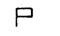 Фонарем с белым светом - серия точек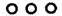 2Сбор командиров (начальников)Поднять правую руку вверх и кружить ею над головой, после чего руку резко опуститьТо же, с красным и желтым флажками в правой руке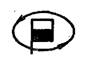 Фонарем с белым светом размахивать над головой вправо и влево, описывая полукруги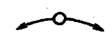 3К машинамПоднять обе руки вверх и держать до исполненияТо же, имея в правой руке желтый, а в левой красный флажок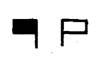 Фонарем с белым светом размахивать перед собой вправо и влево на уровне плеча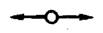 4По местамПоднять обе руки вверх и резко опустить вниз через стороныТо же, имея в правой руке желтый, а в левой красный флажок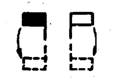 Фонарем с белым светом размахивать по вертикали вверх и вниз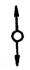 5ЗаводиПравой рукой вращать впереди себяТо же, имея в правой руке желтый флажок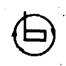 Фонарем с белым светом вращать впереди себя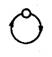 6Глуши двигательРазмахивать перед собой обеми опущенными рукамиТо же, имея в правой - руке желтый, а в левой красный флажок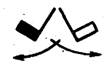 Фонарем с красным светом, опущенным вниз, размахивать перед собой, описывая полукруг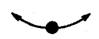 7Марш (вперед, продолжать движение в прежнем или новом направлении, путь свободен)Поднять правую руку вверх, повернуться в сторону движения и опустить руку в направлении движения на уровне плечаТо же, с желтым флажком в правой руке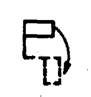 Фонарем с зеленым светом размахивать по вертикали вверх и вниз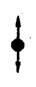 8Увеличить дистанциюПоднять левую руку вверх, а правую вытянуть горизонтально в сторону и размахивать ею вниз и вверх до уровня плечаТо же, имея в правой руке желтый, а в левой красный флажок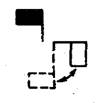 Фонарем с зеленым светом размахивать в вертикальной плоскости, описывая восьмерку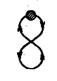 9Уменьшить дистанциюПоднять правую руку вверх, а левую вытянуть горизонтально в сторону и размахивать ею вниз и вверх до уровня плечаТо же, имея в правой руке желтый, а в левой красный флажок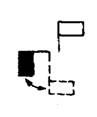 Фонарем с красным светом размахивать в вертикальной плоскости, описывая восьмерку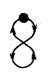 10Стой (стоп)Поднять левую руку в вверх и быстро спустить вниз перед собой, повторяя до исполненияТо же, с красным флажком в левой руке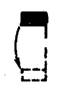 Фонарем с красным светом размахивать по вертикали вверх и вниз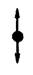 11В линию машинВытянуть обе руки горизонтально в сторону и держать до отзываТо же, имея в правой руке желтый, а в левой красный флажок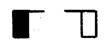 Фонарем с зеленым светом размахивать перед собой вправо и влево на уровне плеча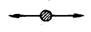 12В линию колоннВ линию взводных колонн: поднять обе руки вверх и размахивать ими накрест над головойТо же, имея в правой руке желтый, а в левой красный флажок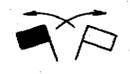 Фонарем с зеленым светом размахивать над головой вправо и влево, описывая полукруг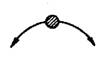 12В линию ротных колонн: поднять обе руки вверх, сложить их накрест над головой и держать неподвижноТо же, имея в правой руке желтый, а в левой красный флажок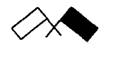 Фонарем с зеленым светом размахивать над головой вправо, описывая полукруг. Возвращение фонаря в первоначальное положение производить при полупотушенном или скрытом от принимающего свете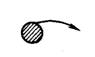 13В колоннуПоднять правую руку вверх и опустить ее, держа предплечье вертикально (повторять до отзыва)То же, с желтым флажком в правой руке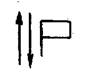 Фонарь с зеленым светом вначале держать неподвижно, а затем сигнал «Марш» повторять до отзыва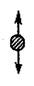 14Все кругомВытянуть левую руку горизонтально в сторону, а правую поднять вверх и кружить над головойТо же, имея в правой руке желтый, а в левой красный флажок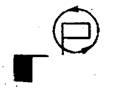 Фонарем с зеленым светом вращать впереди себя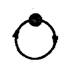 15Все направо (налево)Вытянуть левую руку горизонтально в сторону, а правую руку поднять вверх, повернуться в сторону поворота и размахивать правой рукой вверх и вниз до уровня плеча (повторять до отзыва)То же, имея в правой руке желтый, а в левой красный флажок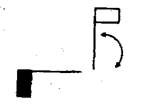 Фонарем с зеленым светом размахивать по вертикали сверху вниз и в сторону поворота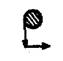 16Авария (вынужденная остановка)Вытянуть правую руку горизонтально в сторону, а левую поднять вверх и размахивать ею над головой вправо и влевоТо же, имея в правой руке желтый, а в левой красный флажок. После подачи сигнала красный флажок устанавливается на машине под углом 45°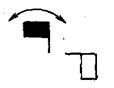 Фонарем с красным светом размахивать перед собой вправо и влево на уровне плеча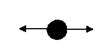 флажок желтого (белого) цвета ….........................................................................................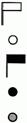 фонарь с белым светом ……………………………………………………………………...флажок красного цвета ……………………………………………………………………...фонарь с красным светом …………………………………………………………………...фонарь с зеленым светом …………………………………………………………………...